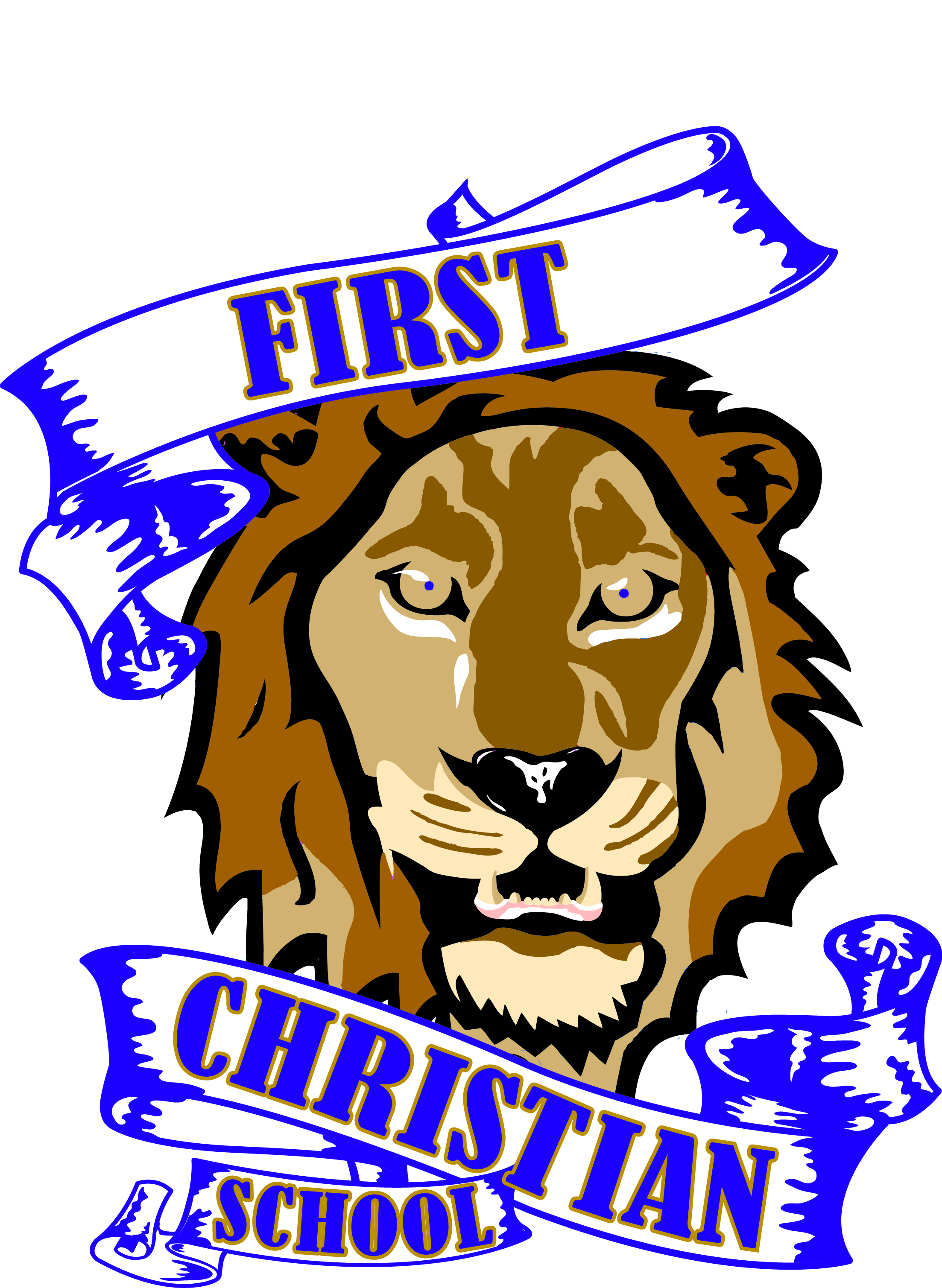 Phone:  (434) 447-2634 Erinn C.  BairdHeadmistressJuly 2023		Dear Parents,Throughout the course of the year our students will have supervised use of the internet for special projects, research, and more.  In order for your child to use the internet, we will need to have your authorization on file.  Please sign and return this permission form to your child’s teacher.   If you have any further questions regarding the use of the internet in our school please do not hesitate to contact me.Sincerely,Erinn C. BairdHeadmistress__________________________________________________________________My Child __________________________ has permission to use the internet at school for educational purposes.    ______________________________			______________________Parent/Guardian Signature				Date                                                                     